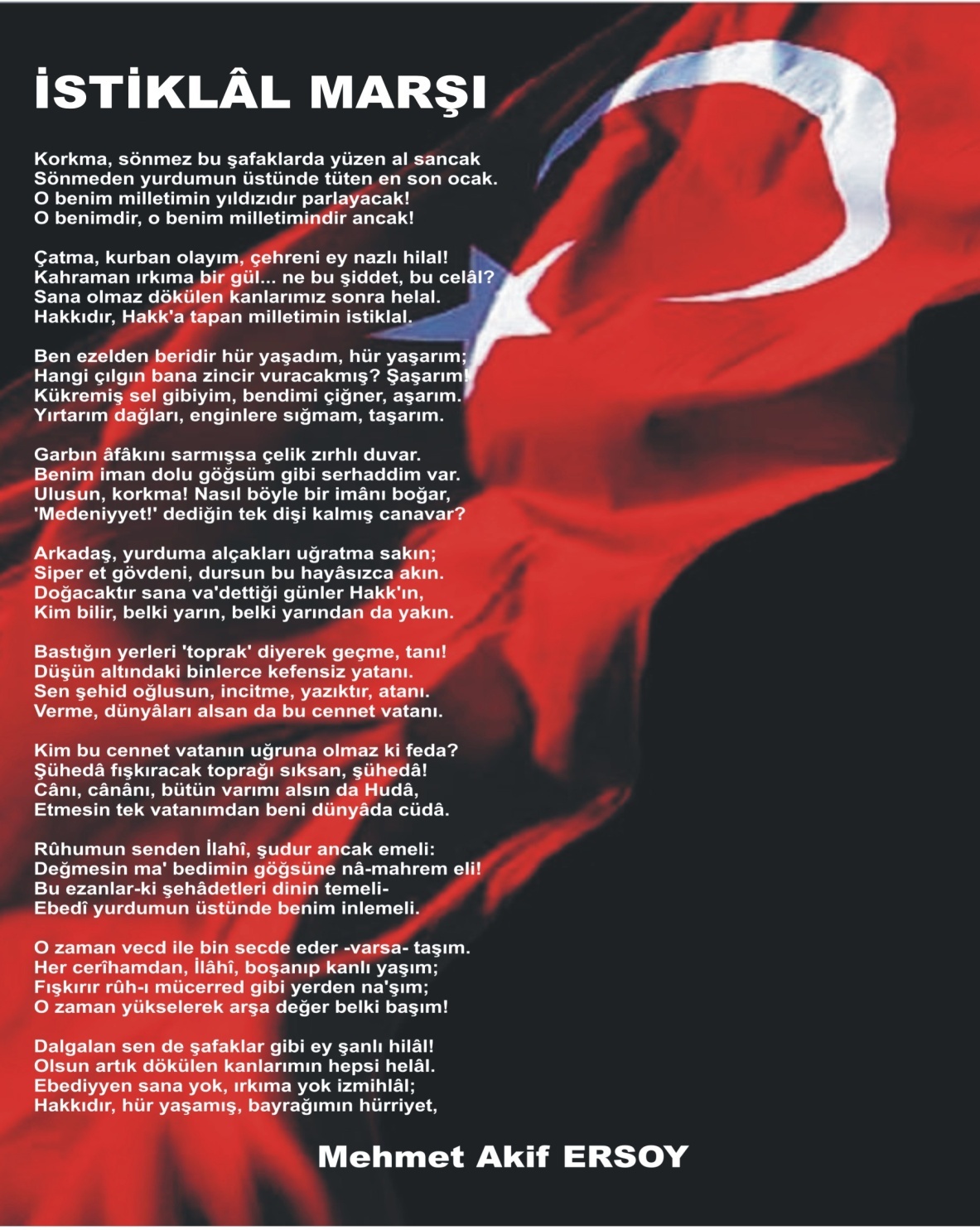 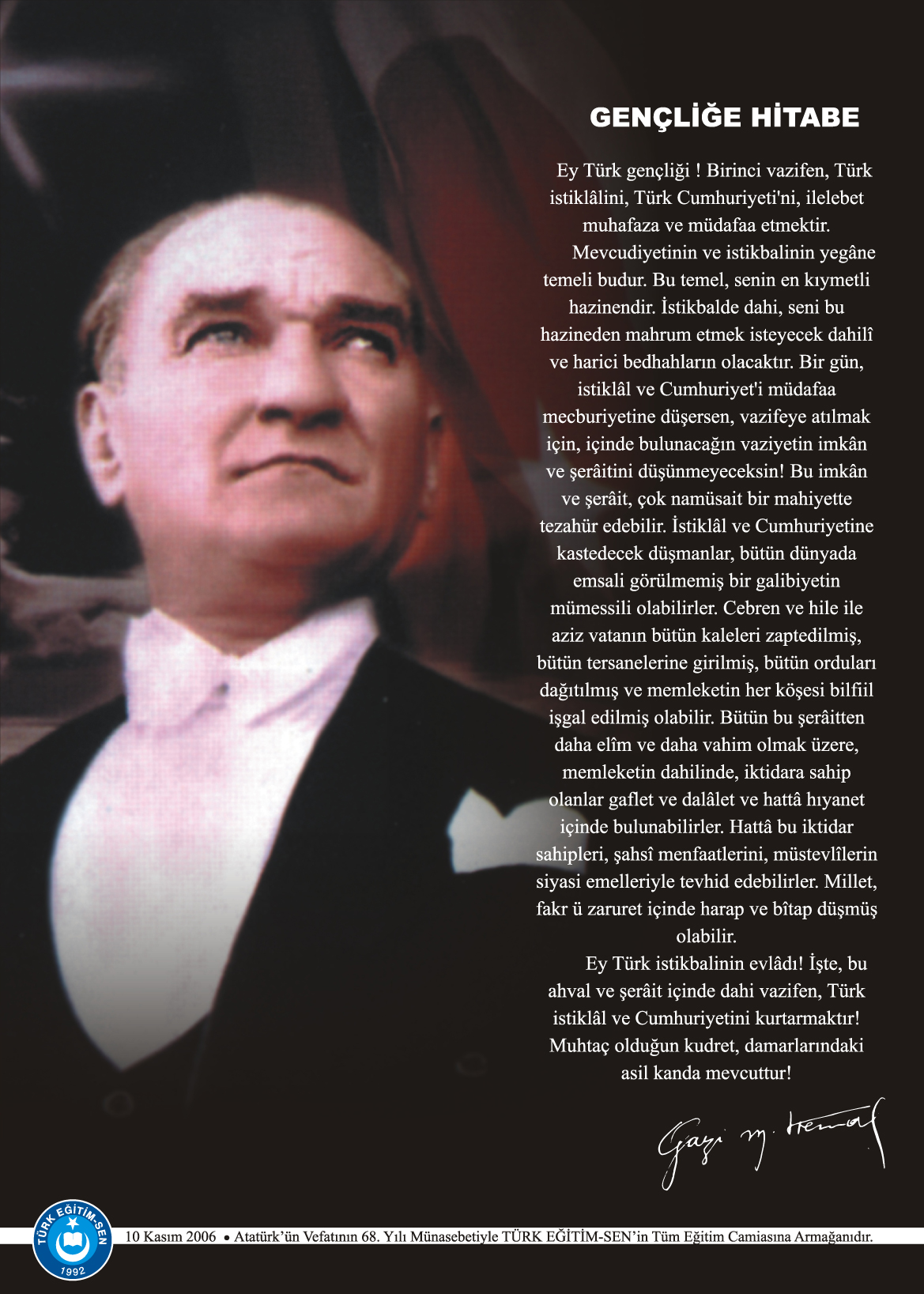 İÇERİĞE GÖRE DÜZENLENECEKTİR.İÇİNDEKİLER Kurum Kimlik Bilgileri	3Kurumun Genel Özellikleri	4Personel Bilgileri	5Öğretmen Norm Kadro Bilgileri…	5Kurumda Çalışan Personel Sayısı	6Öğrenci Bilgileri	6Şube ve Öğrenci Sayıları…	6Öğrencilere İlişkin Veriler…	6Bina ve Arsa Bilgileri	8Teknolojik Düzey ..	…………………………………………………………………………………………………9Kurumun Sosyal-Sportif Faaliyetleri	11Kurumun Başarıları	12Kurumun Sorunları ve Çözüm Önerileri	12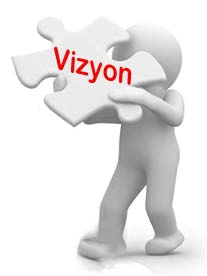 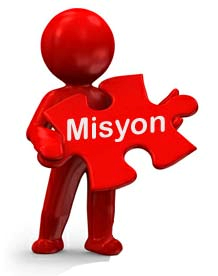 OKULUN TARİHÇESİ         Tepealan Belediyesinin düğün ve konferans salonunun Tepealan Çok Programlı Anadolu Lisesi’ne tahsis edilmesiyle 2004-2005 öğretim yılında eğitim-öğretime başlamıştır. Kurucu Müdür olarak Gökhan CİN görevlendirilmiştir. Mevcut binanın yeterli olmaması sebebiyle 2013 yılında inşaatı başlayan yeni okul binamız 2015-2016 Eğitim Öğretim yılında 10 derslik 2 Bigisayar laboratuvarı ve 2 elektrik atölyesi ile yeni binamızda  eğitim öğretimine devam etmektedir.C. 1.  ÖĞRETMEN NORM KADRO DURUMUC.2. KURUMDA ÇALIŞAN PERSONEL SAYISIC.3. KURUMDA ÇALIŞAN PERSONEL BİLGİLERİD.1. ŞUBE VE ÖĞRENCİ SAYILARID.2. YILLARA GÖRE ÖĞRENCI MEVCUTLARID.2 GENEL ÖĞRENCİ İSTATİSTİKLERİD.3. KARŞILAŞTIRMALI ÖĞRETMEN/ÖĞRENCI DURUMU D.4. LİSE YERLEŞTİRME DURUMUD.5. YÜKSEKÖĞRETİM YERLEŞME DURUMUD.6. YURT BİLGİLERİG.1. TEKNOLOJİK DONANIM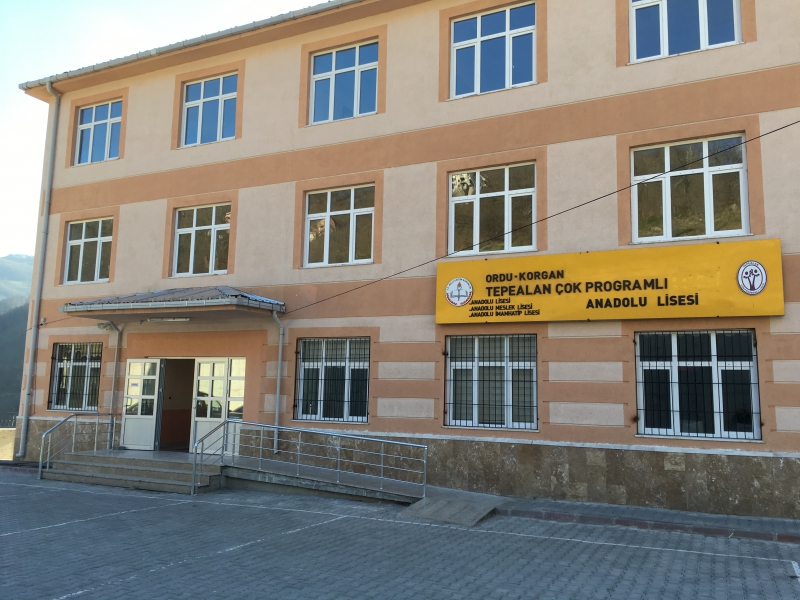 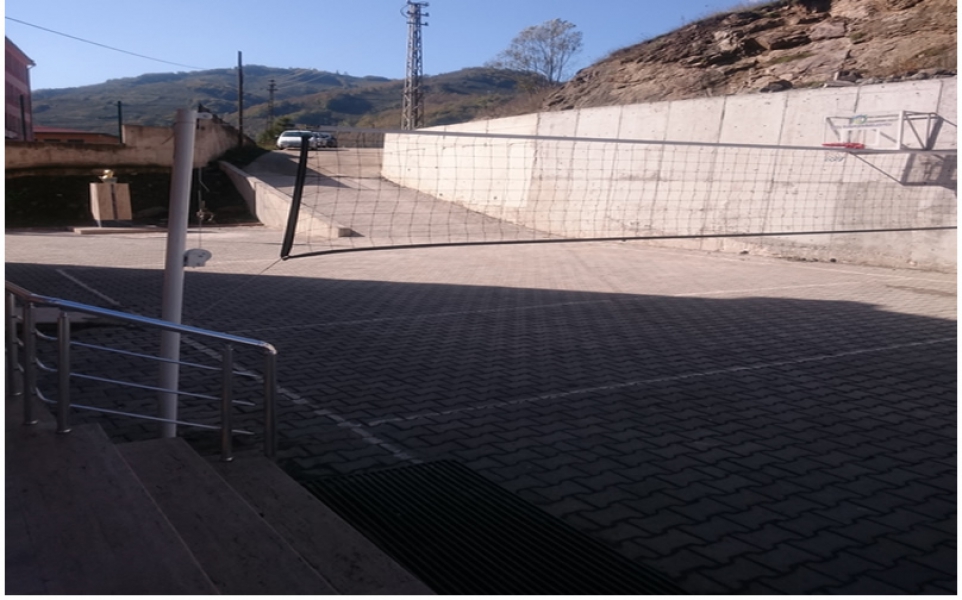 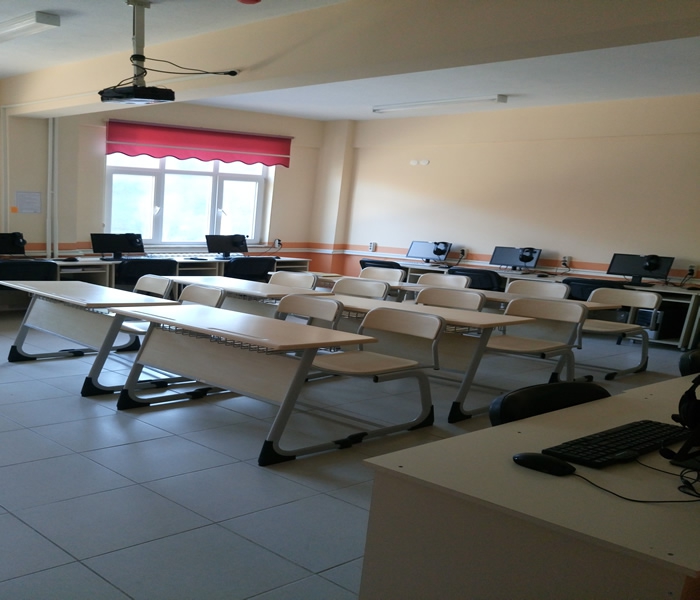 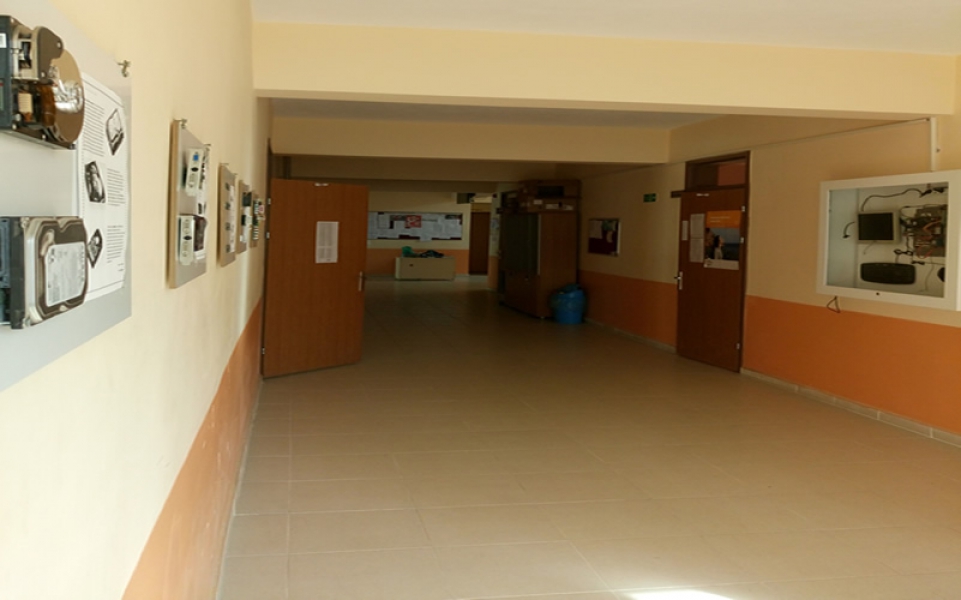 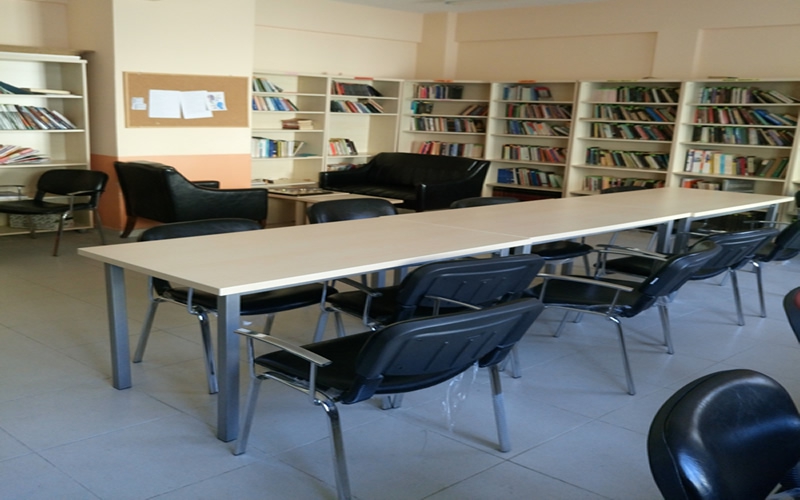 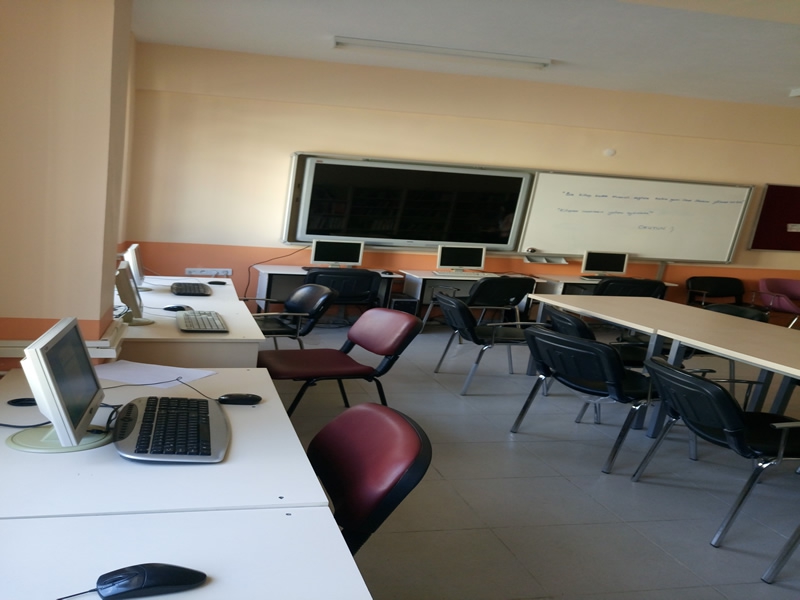                                                                                                                                 Kemal YALDIZLI 										Okul MüdürüKurumun Resmî AdıTepealan Çok Programlı  Anadolu Lisesi AdresiTEPEALAN MAH.GÜLLÜ KÜME EVLERİ NO 3 İÇ KAPI NO 1 KORGAN/ORDU Telefon4526815026Belgegeçer(Fax)4526815026 E-posta Adresi962692@meb.k12.trWeb Adresihttp//tepealancpal.meb.k12.tr7.  Öğretim ŞekliTam Gün8.  Öğretime Başlama Yılı20049.  Kurum Kodu96269210. Yabancı DiliİNGİLİZCE11. Okul MüdürüKEMAL YALDIZLI12.  Müdür Başyardımcısı-    13. Müdür Yardımcısı     13.  Müdür YardımcısıMUSTAFA GİTGEL-SULTAN YILMAZBİRİMİN ADISAYISI/ÖZELLİĞİİlORDUİlçeKORGANMahalle/KöyTEPEALAN MAHALLESİCadde/SokakGÜLLÜ KÜME EVLERİDış Kapı No3İç Kapı No1Yapım Yılı2014Son Onarım Yılı-Deprem Güçlendirme-Blok Sayısı1Kat Adedi4Toplam Oturum Alanı376,45Derslik Sayısı10Anasınıfı Derslik Sayısı-Özel Eğitim Sınıfı Sayısı0Kütüphane(Var/Yok)VARMescit1Isınma ŞekliKALORİFERKamera Sayısı0Pansiyon(Var/Yok)YOKPaftaG38Ada262Parsel58Tapu Alanı2530,50Okul Sahası Alanı (Mevcut durum bahçe Dahil)2906,50Mülkiyet durumuMİLLİ EMLAKMüdür Odası Sayısı1Müdür Yardımcısı Odası Sayısı1Öğretmenler Odası Sayısı1Sıra NoBranş AdıDers SaatiNorm KadroKadroluSözleşmeliAylıksız İzindeÜcretli/ GörevlendirmeTOPLAMNorm İhtiyaç/ FazlalıkNorm İhtiyaç/ Fazlalık1Okul Müdürü1211000102Müdür Başyardımcısı00000003Müdür Yardımcısı22000204Bilişim tekn.8021000115Beden Eğitimi ve Spor2310000016Coğrafya2010001117Tarih3411000118Türk Dili ve Edebiyatı7032100309Matematik56210012110Kimya14100001111Biyoloji14100001112Fizik14100011113İngilizce46200011214İhl Meslek Dersler49200022215Din Kültürü ve Ahlak30100011116Felsefe14100011117Elektrik Elektronik80200011218Rehberlik01000001KadroluAylıksız İzindeSözleşmeliGörevlendirmeÜcretliHizmet AlımıToplamİhtiyaçMüdür1--1--11Müdür Başyardımcısı--------Müdür Yardımcısı2--2--21Öğretmen5-1-91818HizmetliSONGÜL BİLGİŞMemurSürekli İşçiSEZAİ UÇMAYemekhane GörevlisiVAHİDE ASIGüvenlikçiKaloriferciTOPLAMZEKİ ENGİNSıraAdı ve SoyadıGörevi / BranşıKadro Durumu(Kadrolu/Görevlendirme)1Kemal YALDIZLIOkul MüdürüKADROLU2Sultan YILMAZMüdür YardımcısıKADROLU3Mustafa GİTGELMüdür YardımcısıKADROLU4Recep SUBAŞITarihKADROLU5Ömer Faruk GÜLÜNTürk Dili ve EdebiyatıKADROLU6Şahin ERKALMATürk Dili ve EdebiyatıSÖZLEŞMELİ PERSONEL7İsa ÖZTÜRKBilişim TeknolojileriKADROLU8Hasan TUTTürk Dili ve EdebiyatıKADROLU9Merve UZALMatematikKADROLU10Nihal ÇAKIRFen Grubu ÜCRETLİ11Sema Nur SEVGİİHL Meslek DersleriÜCRETLİ12Sema ARAÇİHL Meslek DersleriÜCRETLİ 13Elif BİBİDin Kültürü ve Ahlak BilgisiKADROLU14Zehra Betül YILMAZLICoğrafyaÜCRETLİ15Zeynep KILINÇİngilizceÜCRETLİ16Nuran ENCÜİngilizceÜCRETLİ17Olgun EvceElektrik - Elektronik ÜCRETLİ18Hatice DEMİRBAŞMatematikÜCRETLİSINIFLARAnasınfıTOPLAMŞube Sayısı1313Öğrenci Sayısı185185Yıllara Göre Öğrenci MevcutlarıYıllara Göre Öğrenci MevcutlarıYıllara Göre Öğrenci MevcutlarıYıllara Göre Öğrenci MevcutlarıYıllara Göre Öğrenci MevcutlarıYıllara Göre Öğrenci MevcutlarıYıllara Göre Öğrenci MevcutlarıYıllara Göre Öğrenci MevcutlarıYıllara Göre Öğrenci MevcutlarıYıllara Göre Öğrenci MevcutlarıYıllara Göre Öğrenci MevcutlarıYıllara Göre Öğrenci Mevcutları2014-20152014-20152015-20162015-20162016-20172016-20172017-20182017-20182018-20192018-2019KEKEKEKEKE879586977685659380106Sınıf Tekrarı Yapan Öğrenci SayısıSürekli Devamsız Öğrenci SayısıSürekli Devamsız Öğrenci SayısıÖzel Rehabilitasyon Merkezlerine Giden Öğrenci SayısıÖzel Rehabilitasyon Merkezlerine Giden Öğrenci SayısıŞartlı Nakit Desteği Alan Öğrenci SayısıŞartlı Nakit Desteği Alan Öğrenci SayısıBurs Alan Öğrenci SayısıBurs Alan Öğrenci SayısıKaynaştırma-Rehberlik Hizmeti Alan Öğrenci SayısıKaynaştırma-Rehberlik Hizmeti Alan Öğrenci SayısıEngelli Öğrenci SayısıEngelli Öğrenci SayısıTastikname İle Okuldan Uzaklaştırılan Öğrenci SayısıTastikname İle Okuldan Uzaklaştırılan Öğrenci SayısıÖrgün Eğitim Dışına Çıkarılan Öğrenci SayısıÖrgün Eğitim Dışına Çıkarılan Öğrenci Sayısıİşletmelerde Beceri Eğitimi Alan Öğrenci Sayısıİşletmelerde Beceri Eğitimi Alan Öğrenci SayısıBeceri Eğitimini Okulda Yapan Öğrenci SayısıBeceri Eğitimini Okulda Yapan Öğrenci SayısıAçık Liseye Geçen Öğrenci Sayısı:Açık Liseye Geçen Öğrenci Sayısı:Sınıf Tekrarı Yapan Öğrenci SayısıKEKEKEKEKEKEKEKEKEKEKE44110000350000007100026Karşılaştırmalı Öğretmen/Öğrenci DurumuKarşılaştırmalı Öğretmen/Öğrenci DurumuKarşılaştırmalı Öğretmen/Öğrenci DurumuKarşılaştırmalı Öğretmen/Öğrenci DurumuKarşılaştırmalı Öğretmen/Öğrenci DurumuKarşılaştırmalı Öğretmen/Öğrenci DurumuÖĞRETMENÖĞRENCİDERSLİKKADEMEToplam Öğretmen SayısıToplam Öğrenci SayısıToplam Derslik SayısıÖğretmen Başına Düşen Öğrenci SayısıDerslik Başına Düşen Öğrenci Sayısı18186131014Öğrenci Sayıları Toplam Öğrenci SayısıFen LisesiSosyal Bilimler LisesiAnadolu LisesiAnadolu Sağlık Meslek LisesiAnadolu Teknik LiseleriAnadolu Meslek LiseleriAnadolu İmam Hatip LisesiAskeri LiselerPolis KolejleriÇok Programlı LiselerGüzel Sanatlar LiseleriAçık LiseÖzel LiseDevam Etmeyen Öğrenci SayısıÖğrenci SayılarıS.NoS.NoYGS - Yüksek Öğretime Geçiş SınavıKETOPLAM1 Sınava Giren Öğrenci Sayısı Sınava Giren Öğrenci Sayısı 519  242 YKS Sınav Puanı İle 4 Yıllık ve Üzeri Eğitim Yapan Yüksek Öğretimlere Yerleşen Öğrenci Sayısı YKS Sınav Puanı İle 4 Yıllık ve Üzeri Eğitim Yapan Yüksek Öğretimlere Yerleşen Öğrenci Sayısı 11 2 3 YKS Sınav Puanı İle 2 Yıllık Eğitim Yapan Yüksek Öğretimlere Yerleşen Öğrenci Sayısı YKS Sınav Puanı İle 2 Yıllık Eğitim Yapan Yüksek Öğretimlere Yerleşen Öğrenci Sayısı 1124Ek Kontenjan İle Yüksek Öğretime Yerleşen Öğrenci SayısıEk Kontenjan İle Yüksek Öğretime Yerleşen Öğrenci Sayısı 00 0 5Açık Öğretim Fakültelerine Yerleşen Öğrenci SayısıAçık Öğretim Fakültelerine Yerleşen Öğrenci Sayısı 11 2 6Askeri Okullara Yerleşen Öğrenci SayısıAskeri Okullara Yerleşen Öğrenci Sayısı 00 0 7Polis Akademilerine Yerleşen Öğrenci SayısıPolis Akademilerine Yerleşen Öğrenci Sayısı 0 0 08Polis Meslek Yüksek Okullarına Yerleşen Öğrenci SayısıPolis Meslek Yüksek Okullarına Yerleşen Öğrenci Sayısı 00 0 9Yetenek Sınavı İle Yerleşen Öğrenci SayısıYetenek Sınavı İle Yerleşen Öğrenci Sayısı 0 0 010Doğrudan Geçiş İle Yüksek Öğretimlere Yerleşen Öğrenci SayısıDoğrudan Geçiş İle Yüksek Öğretimlere Yerleşen Öğrenci Sayısı 0 0 011Yüksek Öğretime Yerleşen Toplam Öğrenci SayısıYüksek Öğretime Yerleşen Toplam Öğrenci Sayısı 33  612KPSS İle Yerleşen Öğrenci SayısıKPSS İle Yerleşen Öğrenci Sayısı 0 00 13İstihdam Edilen Öğrenci Sayısıİstihdam Edilen Öğrenci Sayısı 0 0 0S.NoYURT ADIAÇILIŞ YILIKONTENJANMEVCUT ÖĞRENCİ SAYISIDOLULUK ORANI12TOPLAMTOPLAMOKULUN MALİ TABLOSUOKULUN MALİ TABLOSUOKULUN MALİ TABLOSUOKULUN MALİ TABLOSUOKULUN MALİ TABLOSUOKULUN MALİ TABLOSUOKULUN MALİ TABLOSUHarcamanın AdıY ı l l a rY ı l l a rY ı l l a rY ı l l a rY ı l l a rY ı l l a rHarcamanın Adı201520152016201620172017Harcamanın AdıÖdenekOkul Aile BirliğiÖdenekOkul Aile BirliğiÖdenekOkul Aile BirliğiPersonel Gideri10.554tl-82.353tlMal ve HizmetAlımları36.175tl-46.750tlOnarımlar1.350tl--Diğer32.339tl-7.831TL556tlT O P L A M80.418tl-136.934556tlÖğrencilerin Katıldığı Kültürel ve Sportif Yarışmalara İlişkin DerecelerÖğrencilerin Katıldığı Kültürel ve Sportif Yarışmalara İlişkin DerecelerÖğrencilerin Katıldığı Kültürel ve Sportif Yarışmalara İlişkin DerecelerOkulun Katıldığı YarışmalarAlınan İlçe DerecesiAlınan İl DerecesiKORGAN OKUYOR3.LİSELER ARASI VOLEYBOL TURNUVASI(ERKEK)3.LİSELER ARASI VOLEYBOL TURNUVASI(KIZ)2.“VATAN SEVGİSİ” ŞİİR YARIŞMASI3.Araç -Gereçler2017 YILI Mevcud SayısıİhtiyaçBilgisayar41Dizüstü Bilgisayar0Akıllı Tahta17Tablet0Yazıcı1Tarayıcı1Tepegöz0Projeksiyon2Televizyon3İnternet BağlantısıVarFen Laboratuarı0Bilgisayar Lab.2Faks1Fotoğraf Makinesi0Kamera0Baskı Makinesi0Kütüphanedeki Kitap Sayısı350Sorun TürüSorunlarÇözüm ÖnerileriBina İle İlgili Sorunlar-Çatı Saçaklarının kırık olması-Asansörün arızalı olması-Yapılan ek binanın zemininde çekme olduğu için duvarların çökmeye başlaması- Dış cephe izolasyonun soyulmaya başlaması-Okulumuzda bulunan her birimin tadilata alınması.Okul Bahçesi İle İlgili Sorunlar-Okul bahçemiz öğrencilerimizin kullanımına uygun değildir.-Oyun sahamız öğrenci sayımıza oranla dardır.-okulun alanının bir kısmı ihate duvarının dışarısında bırakılmıştır.Okul Pansiyonu İle İlgili SorunlarÖğretmen ve Yönetici İle İlgili Sorunlar (İhtiyaç)-Okulumuzda halihazırda 9 kadrolu öğretmenimiz bulunmakta ve 18 adet öğretmene ihtiyaç duyulmaktadır.Personel İle İlgili Sorunlar (İhtiyaç)Öğrenci Kontenjanı İle İlgili SorunlarÖğrenci Devamı İle İlgili SorunlarSıra No.Proje AdıProje TürüProjenin Amacı1“Gençlerimizle birlikte Ordu´yuz.” ProjesiSosyal ProjelerGençlerin kişisel ve sosyal gelişimine katkı sağlamak amaçlanmıştır.2“Bilgi Meyveleri” ProjesiÖğrenci ProjeleriEğitimde iyi örnek olarak kabul edilen başarılı çalışmaların ortaya çıkarılmasını yaygınlaştırılmasını ve diğer eğitimciler tarafından paylaşılmasını sağlamayı amaçlamıştır.3"Evler Meslek Liseliler İle Güzelleşiyor" ProjemizSosyal Projeler Öğrencilerimiz, bilgi ve tecrübelerini sosyal sorumluluk kapsamında kullanarak, hem ihtiyaç sahibi ailelere faydalı oldular  hem de kendilerini geliştirdiler. Proje, meslek liselerini ailelerle buluşturarak, mesleki ve teknik eğitimin öneminin daha iyi anlaşılmasını amaçlamıştır.